ZAHTJEV ZA PONOVNU UPORABU INFORMACIJAMA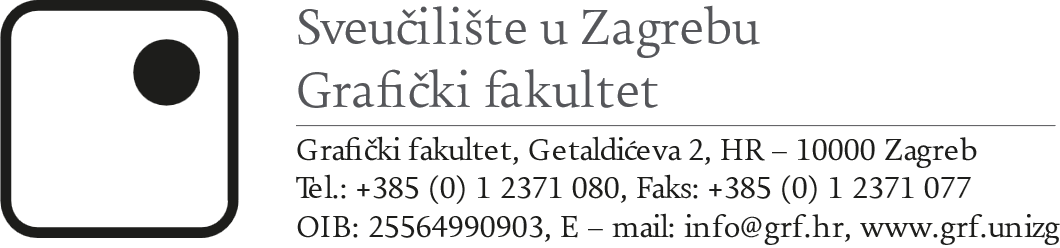 Podnositelj zahtjeva:(ime i prezime, tvrtka, odnosno naziv)(adresa odnosno sjedište)(telefon; e-mail)Informacija koja se želi ponovno uporabiti: Način na koji želim pristupiti informaciji: (označite:)•	 neposredno pružanje informacije•	 uvid u dokumente i pravljenje preslika dokumenata koji sadrže traženu informaciju,•	 dostavljanje preslika dokumenata koji sadrži traženu informaciju,•	 na drugi načinSvrha u koju se želi ponovno upotrijebiti informacije: (označite:)•	 komercijalna•	 nekomercijalna  								  (potpis podnositelja zahtjeva)U , dana  godine	